c) ¿Cómo puedes diferenciar? Pon las siguientes expresiones en el lugar correcto. 2. PronunciaciónPara saber cómo se pronuncian las palabras ve a la siguiente página: http://dict.leo.org/esde/index_de.html, escribe las palabras en el buscador y haz clic sobre para escuchar la pronunciación. Repite cada palabra por lo menos dos veces. Si tienes problemas puedes preguntar a tu profesora.3. ¿Quién lleva qué? ¿A quién le gusta qué?ejemplos:Carmen lleva una blusa y una falda. Le gusta llevar faldas. Javier lleva una camiseta, vaqueros y zapatos. No le gusta llevar camisas.Ahora tú. Escribe varias frasesa) ¿Qué llevan María, Roberto, Felipe y Sofía? ¿Y qué (no) les gusta llevar?b) ¿Qué llevas tú? ¿Qué no llevas nunca? ¿Qué te gusta llevar? ¿Qué no te gusta llevar?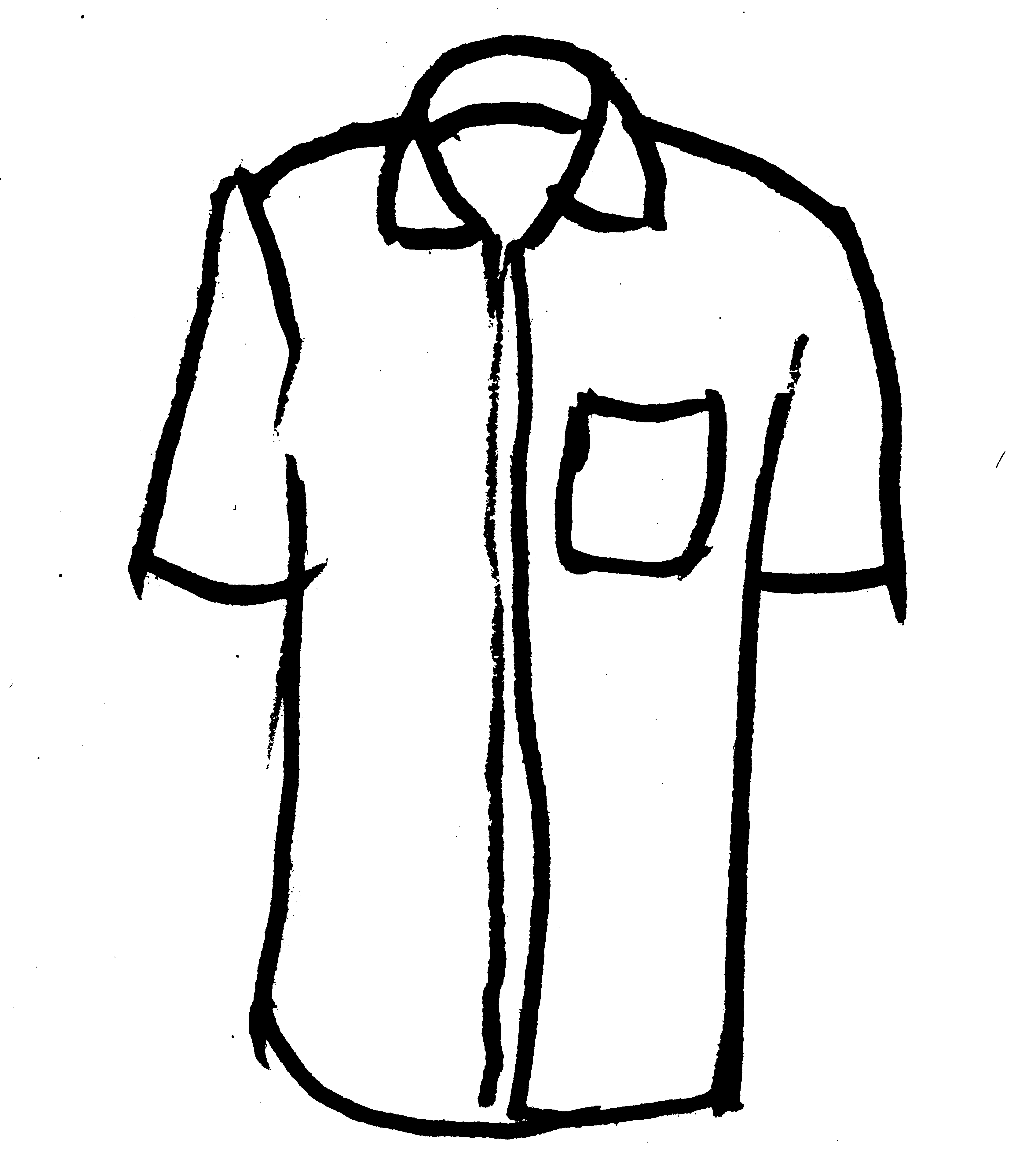 _________________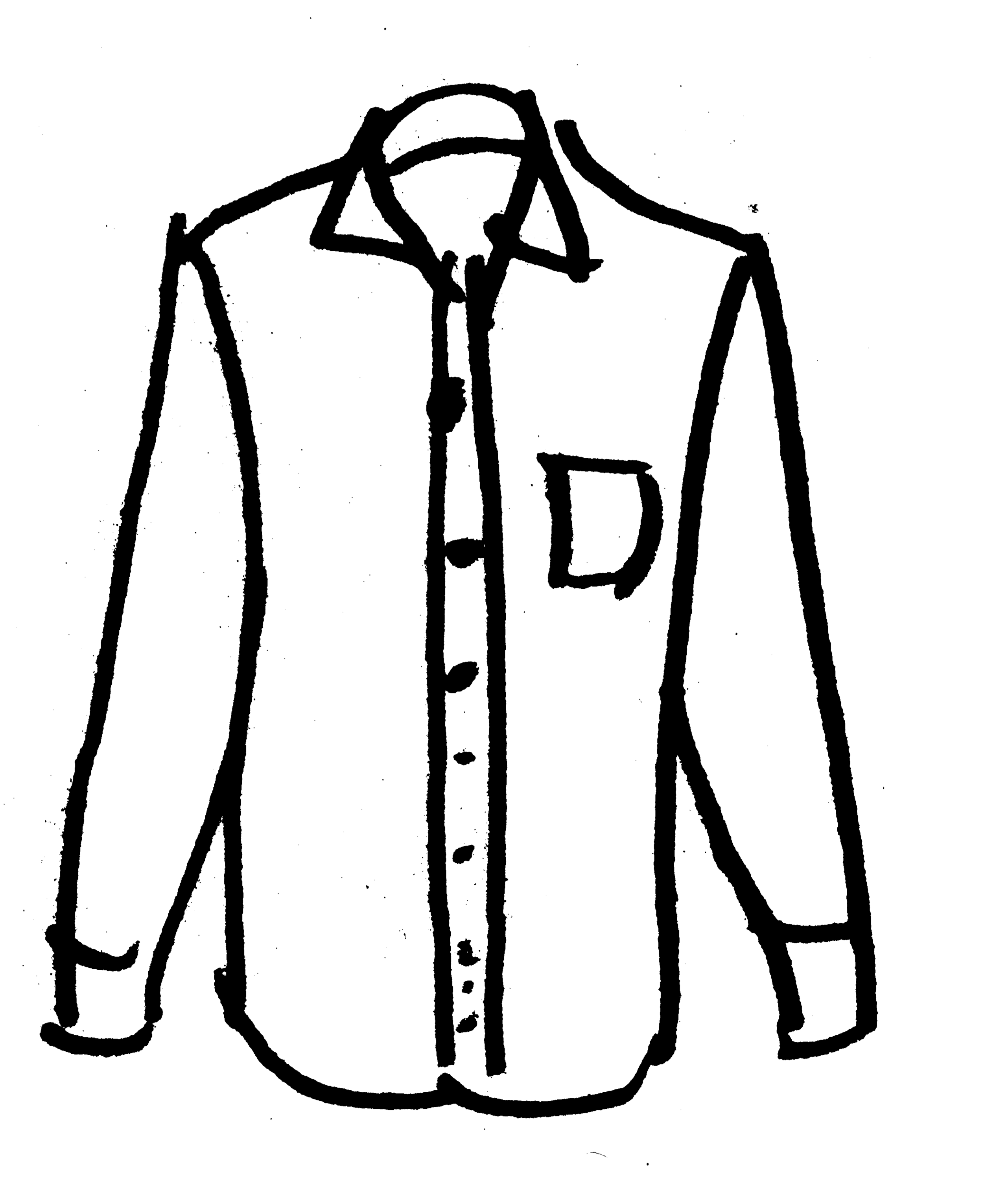 _________________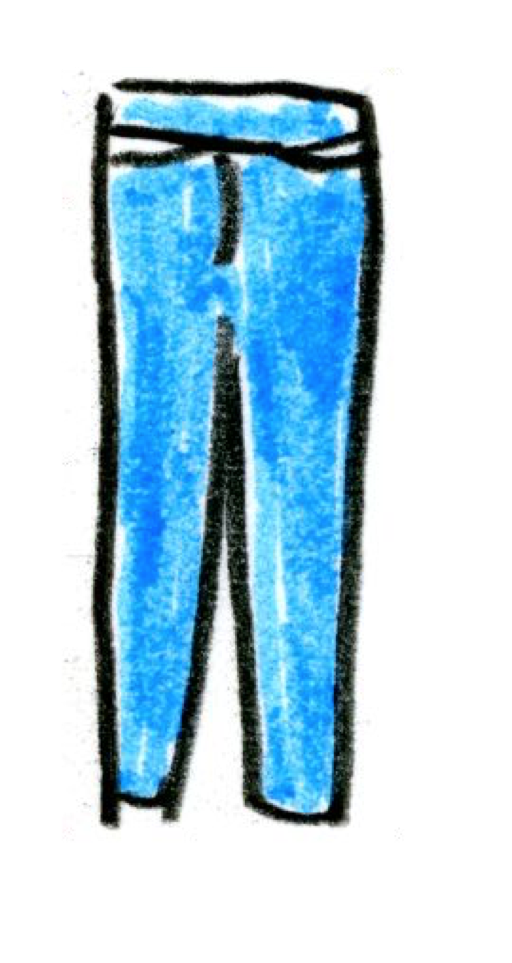 _________________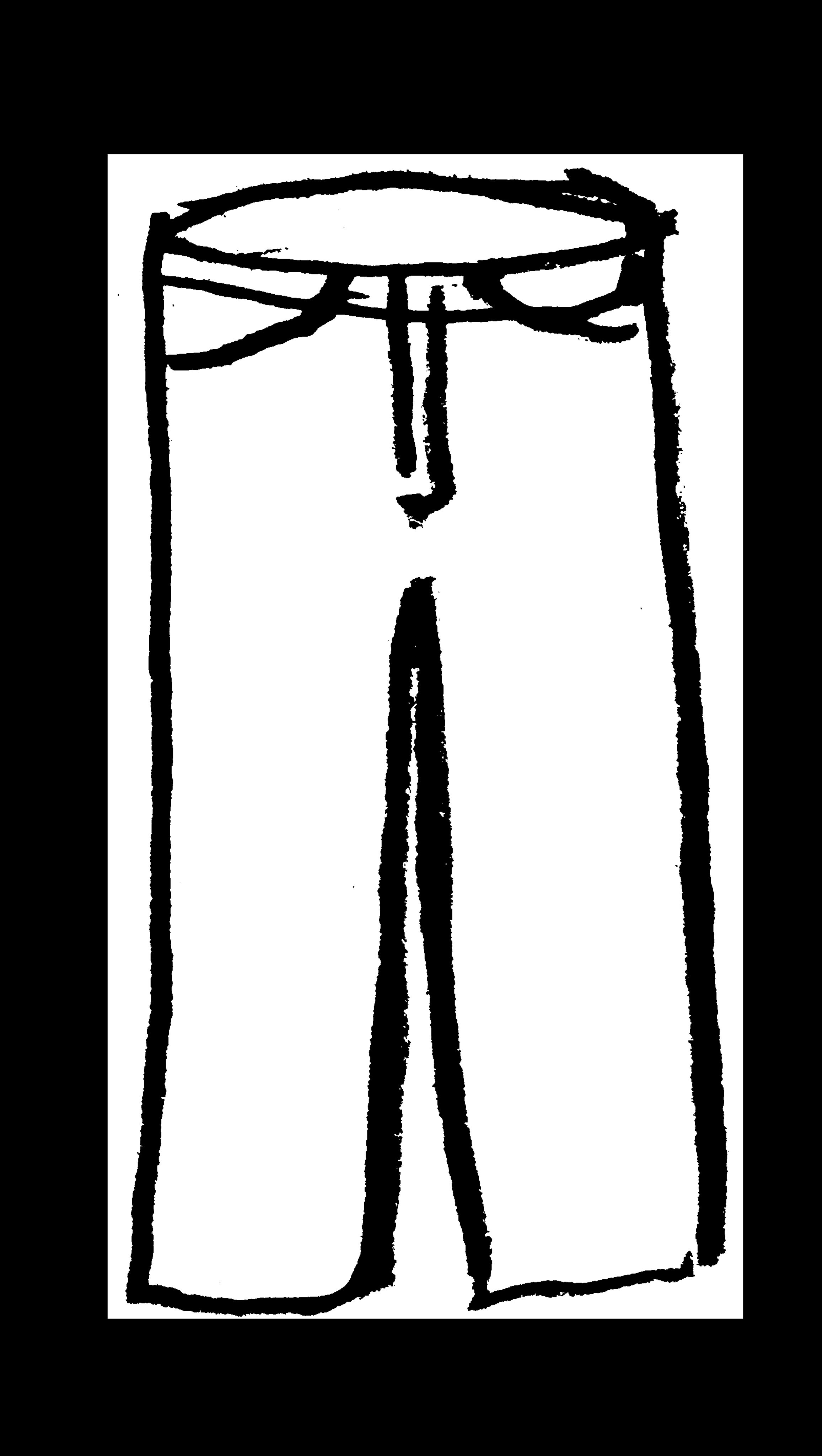 _________________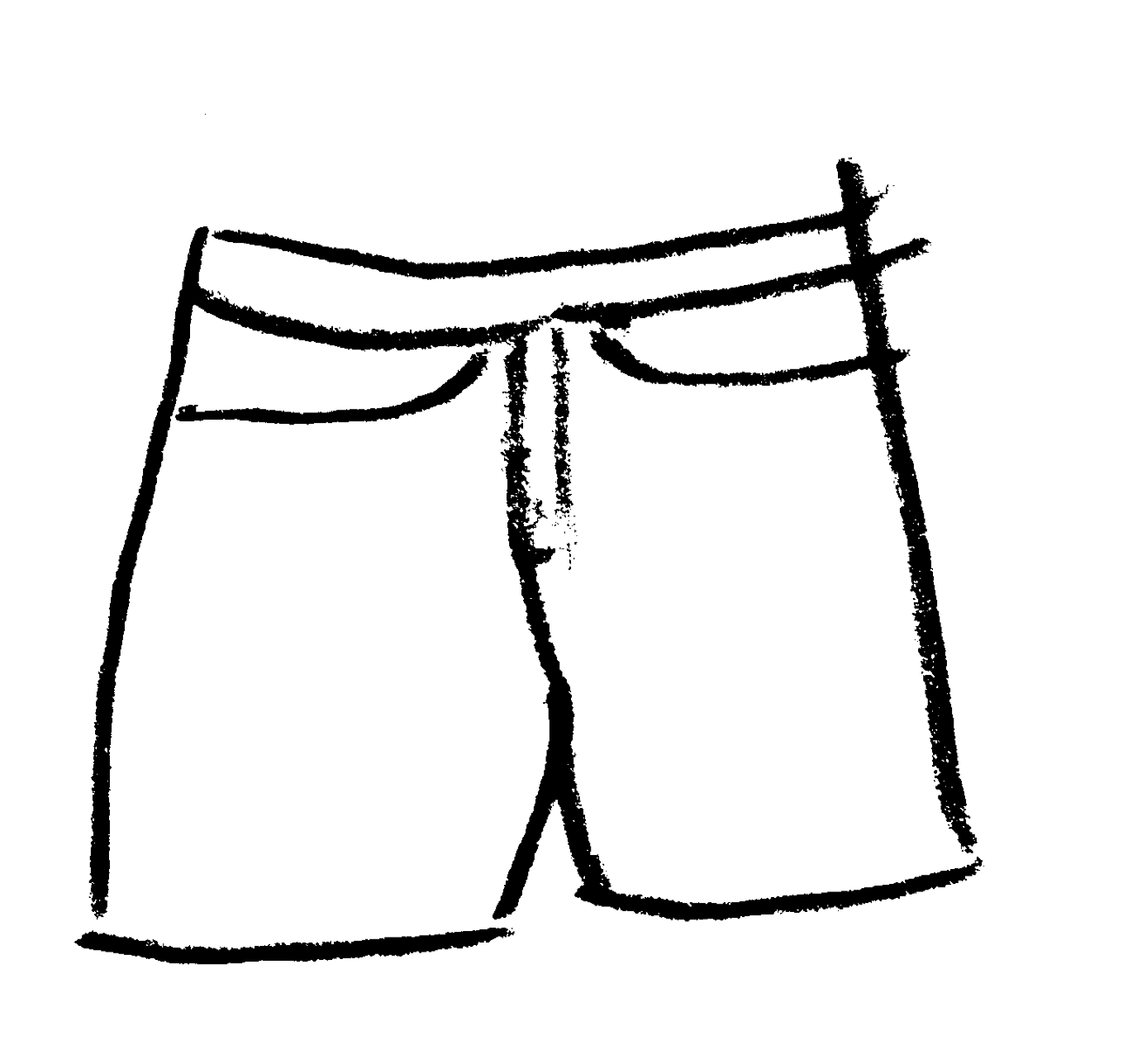 _________________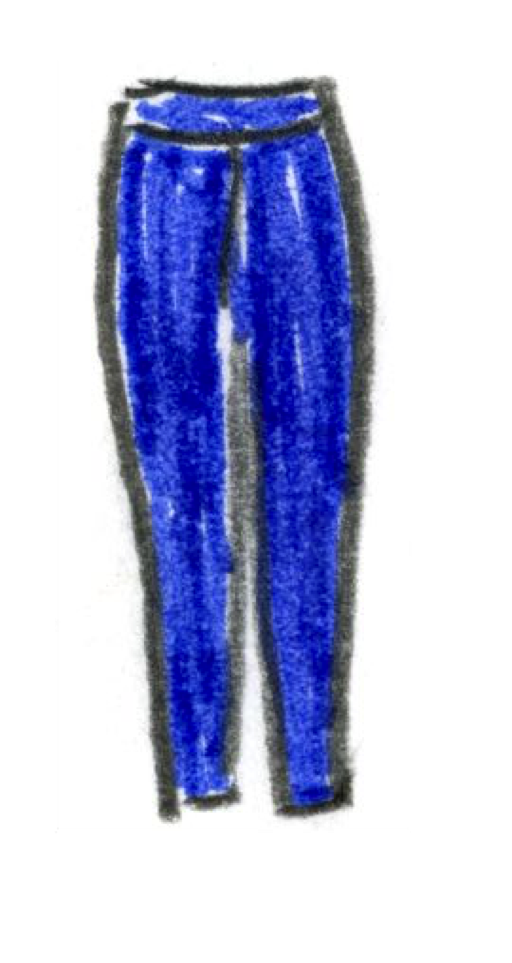 _________________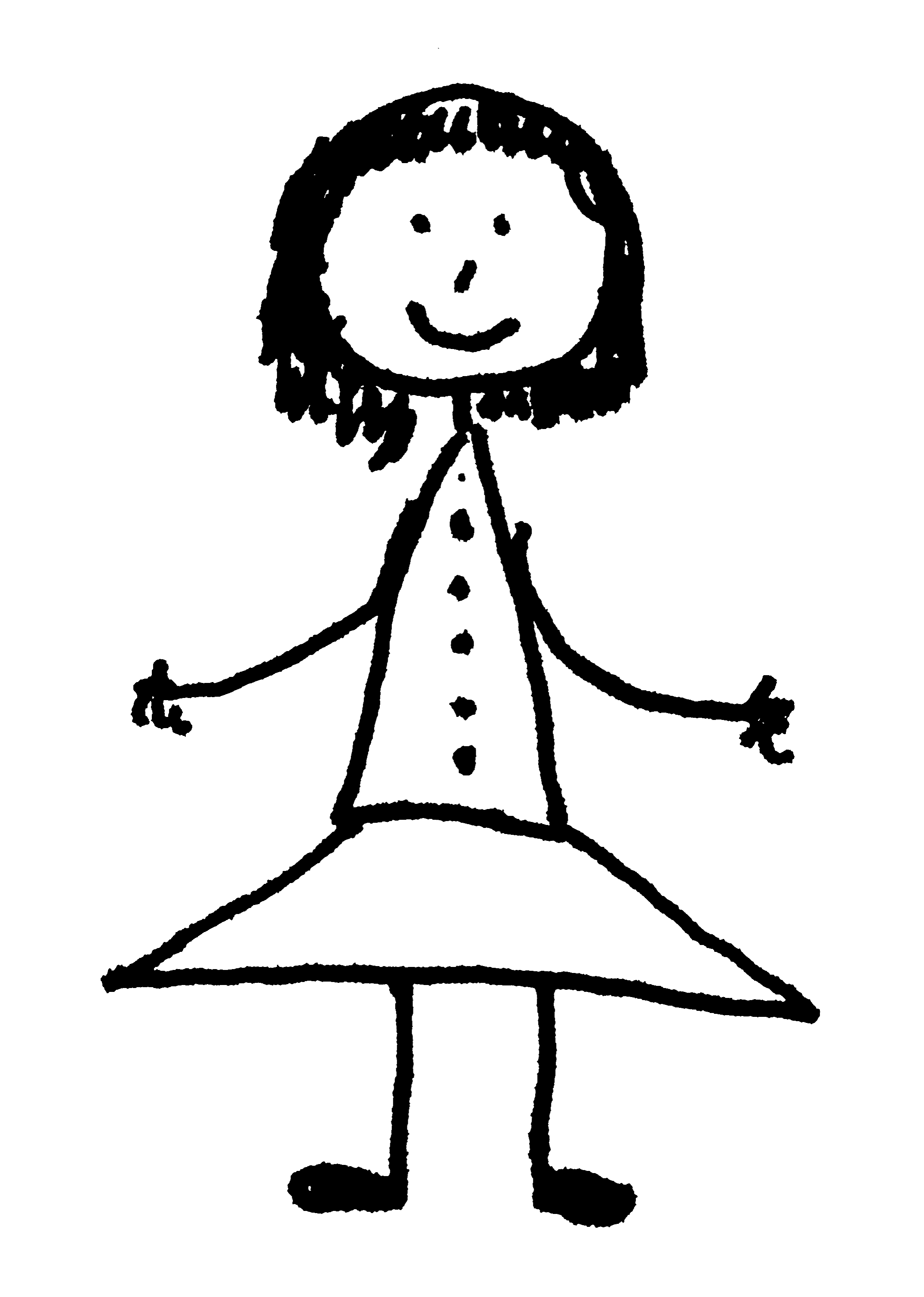 Carmen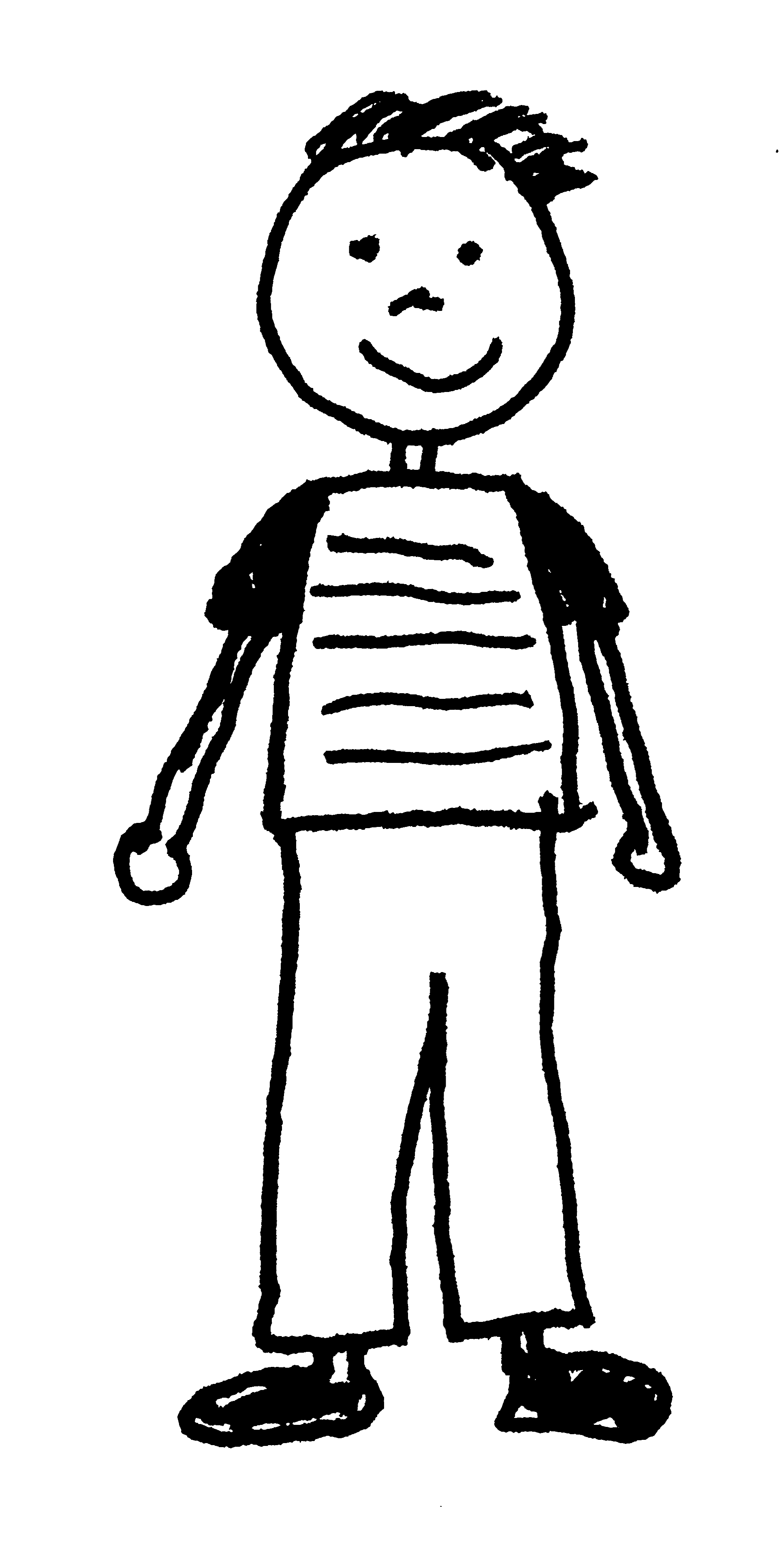 Javier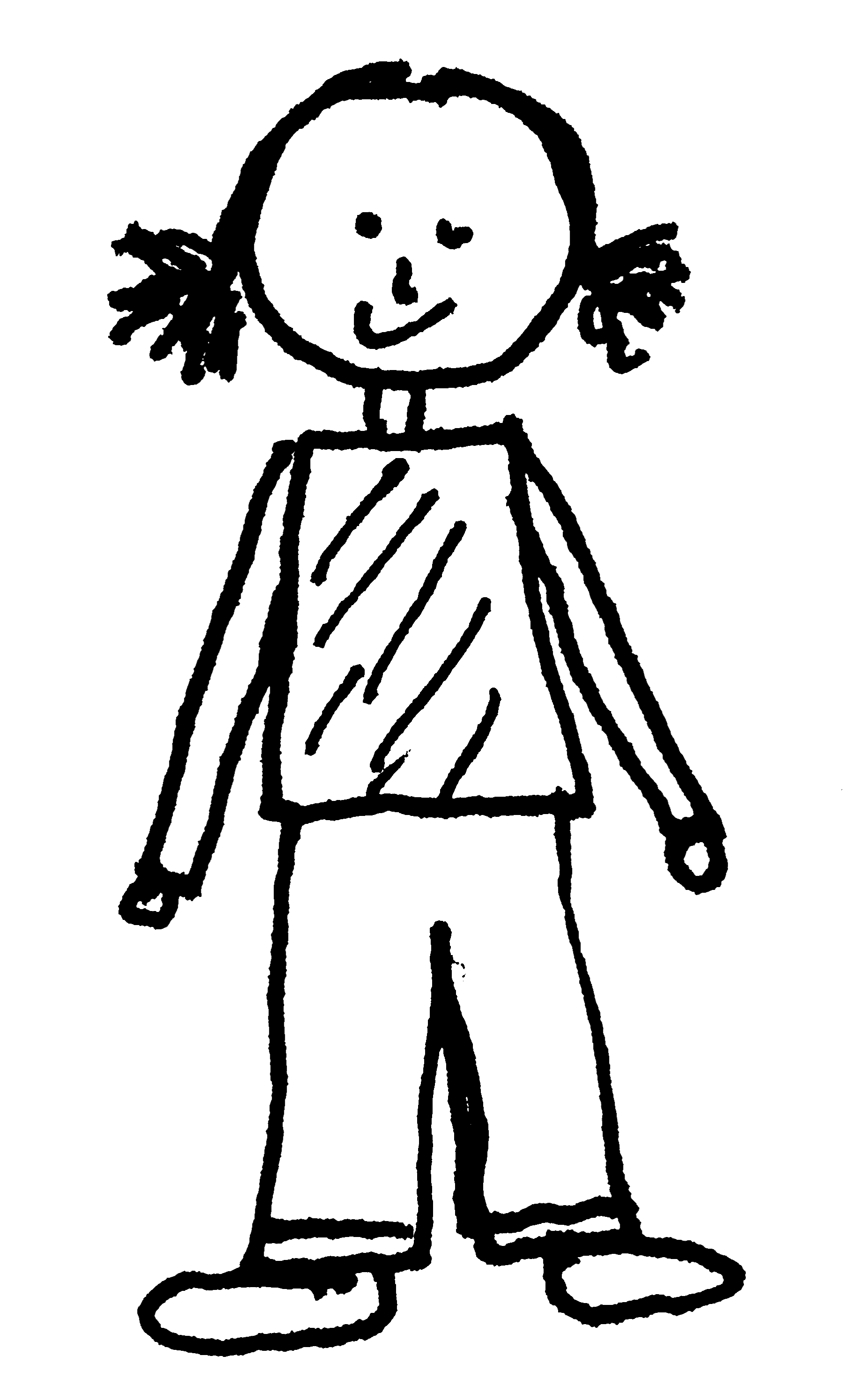 María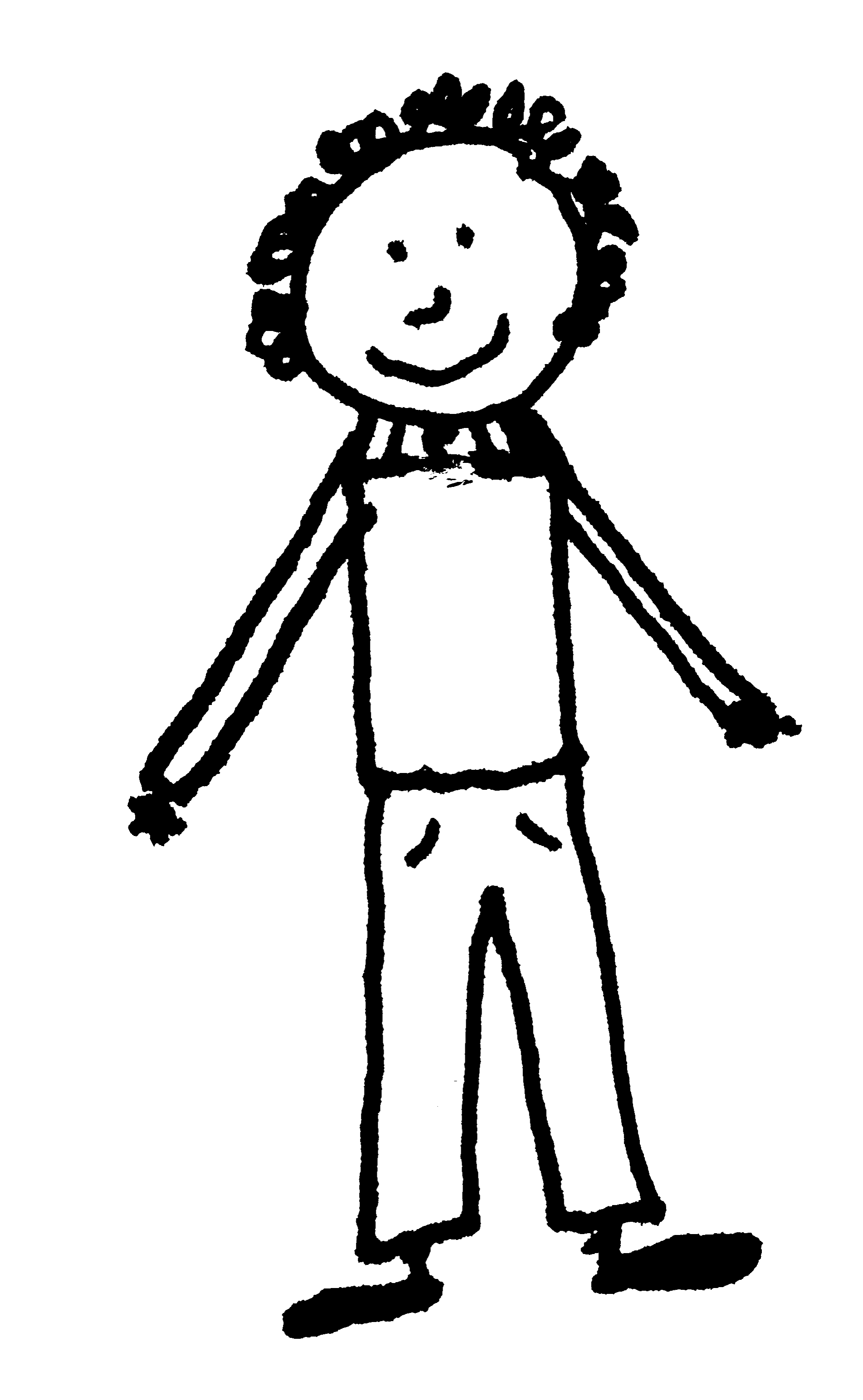 Roberto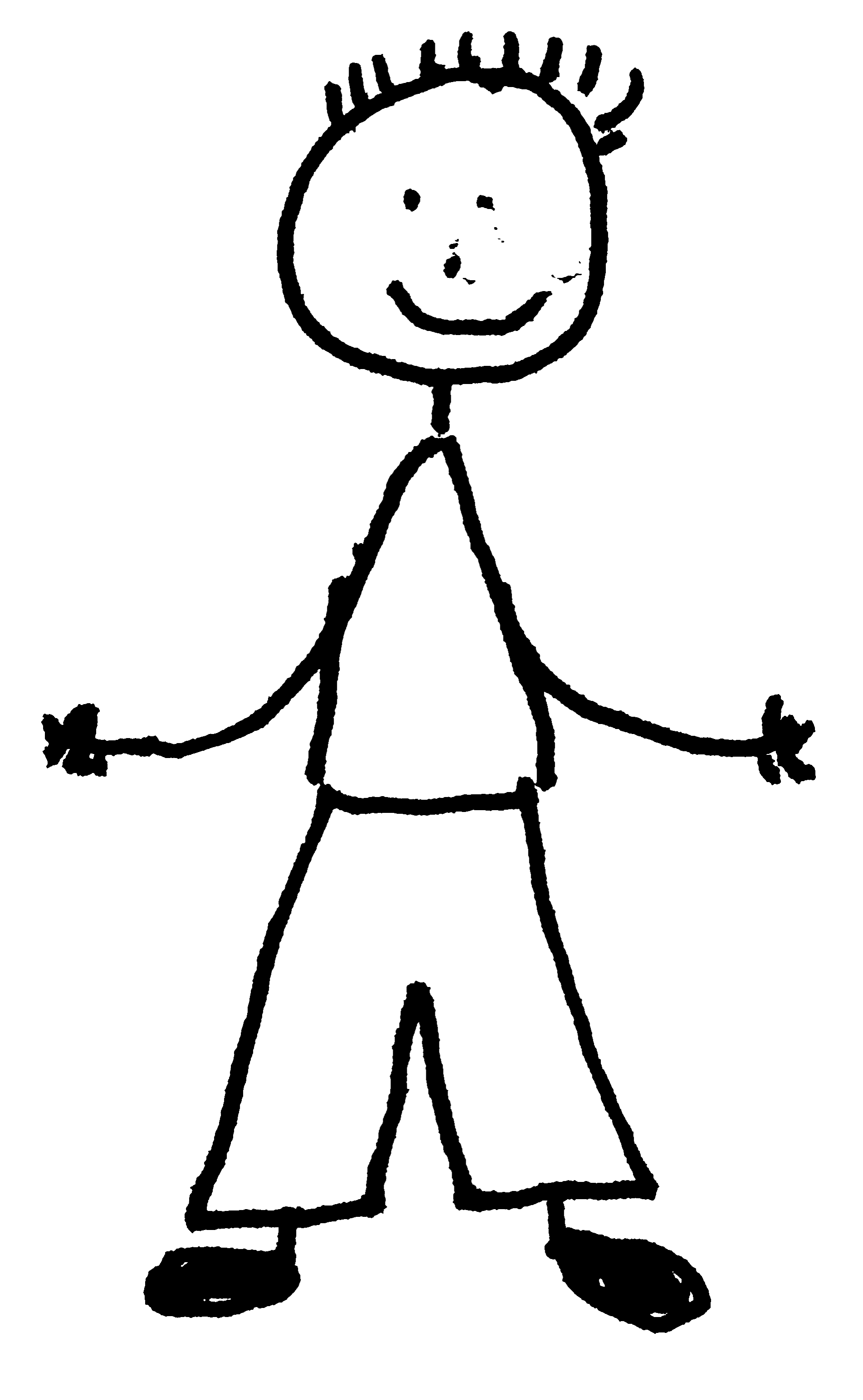 Felipe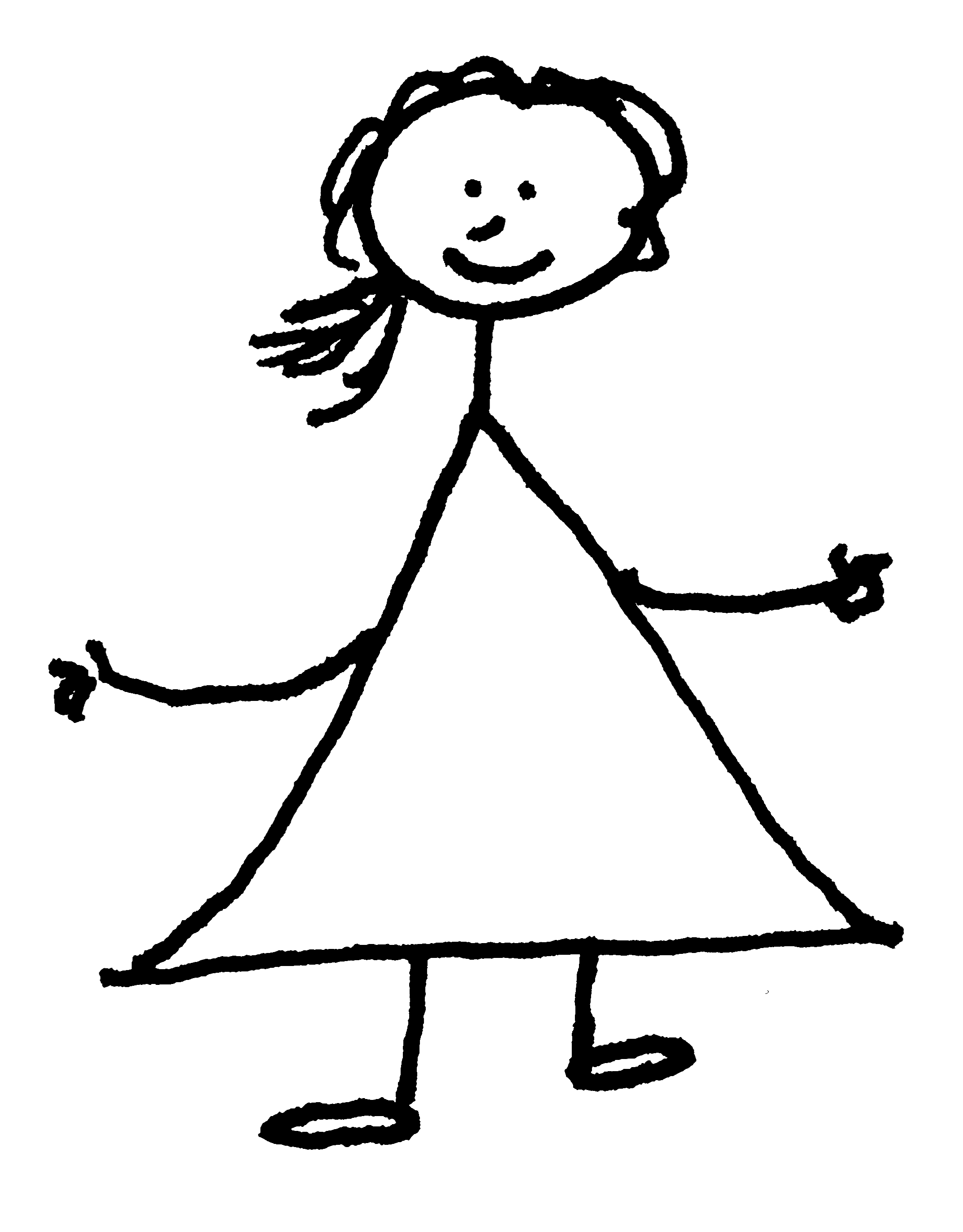 Sofía